                                           ПОСТАНОВЛЕНИЕ20    июля   2020 года                                                          №60  Об определении места первичного сбора и размещения отработанных ртутьсодержащих ламп на территории сельского поселения Азяковский сельсоветВ соответствии с Федеральным законом от 06 октября 2003 года № 131-ФЗ «Об общих принципах организации местного самоуправления в Российской Федерации», во исполнение Постановления Правительства Российской Федерации от 03.09.2010 № 681 "Об утверждении Правил обращения с отходами производства и потребления в части осветительных устройств, электрических ламп, ненадлежащие сбор, накопление, использование, обезвреживание, транспортирование и размещение которых может повлечь причинение вреда жизни, здоровью граждан, вреда животным, растениям и окружающей среде», администрация сельского поселения Азяковский сельсоветПОСТАНОВЛЯЕТ:Определить местом первичного сбора и размещения отработанных ртутьсодержащих ламп для потребителей  помещение, расположенное по адресу: Республика Башкортостан, Бураевский район, д.Азяково,ул.Школьная, 31/1.Настоящее постановление обнародовать на информационном стенде и официальном сайте администрации сельского поселения Азяковский сельсовет.Контроль за исполнением настоящего постановления оставляю за собой.Глава сельского поселения                                   А.Т.МухаяровБАШҠОРТОСТАН РЕСПУБЛИКАҺЫ
БОРАЙ РАЙОНЫ МУНИЦИПАЛЬ РАЙОНЫНЫҢ ӘЗӘК АУЫЛ СОВЕТЫ АУЫЛ БИЛӘМӘҺЕ ХАКИМИӘТЕ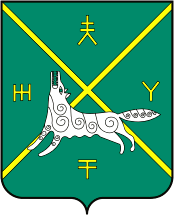 АДМИНИСТРАЦИЯ  СЕЛЬСКОГО ПОСЕЛЕНИЯ АЗЯКОВСКИЙ СЕЛЬСОВЕТ МУНИЦИПАЛЬНОГО РАЙОНА  БУРАЕВСКИЙ РАЙОН
РЕСПУБЛИКИ БАШКОРТОСТАН